湖南工程学院应用技术学院2023年专升本报名考试费缴费须知各位考生：根据《湖南省财政厅 湖南省发展和改革委员会关于同意收取我省普通高等教育专升本考试费的通知》精神，凡报名参加2023年专升本的考生，均须缴纳专升本报名考试费才能参加考试，缴费标准为130元/人。请报考我院的考生务必于2023年3月26日上午8:00至3月27日24:00通过工商银行“银校通”缴费服务平台缴纳报名考试费，逾期没有缴费视为放弃报名，届时将无法参加本次专升本考试。为保证您顺利参加专升本考试，请认真阅读本《缴费须知》，按下列方式及步骤完成缴纳：方式一：工商银行手机APP缴费(有工行卡并开通工行手机银行）持有工商银行储蓄卡并开通手机银行，在下载、安装并登录“中国工商银行”手机APP后，搜索点击“生活缴费”后，将页面上方“e缴费”旁边的城市选择为“湘潭”，在下方“全部缴费”中搜索“湖南工程学院应用技术学院”，在“学号”栏中输入考生身份证号后，按照提示核实信息后完成缴费。方式二：微信小程序缴费（无工行卡或未开通工行手机银行）微信扫下方二维码或者微信搜索小程序“工银湘e通”，进入小程序；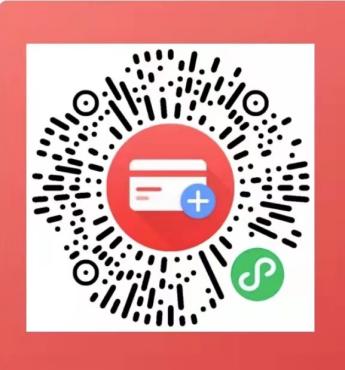 选择“开立电子账户”，开立工行二类电子账户（上传身份证正反面照片，输入本人手机号码、职业：学生、开户分行：湘潭分行、开户网点：湘潭岳塘支行营业室、银行卡卡号，点击“确定”，完成二类卡开立）。注意：手机号为银行卡绑定手机号，“确定”前必须勾选相关协议点“充值提现”—“充值”—“金额”输入130元；点下方“银校通”，搜索“湖南工程学院应用技术学院”，“学号”输入考生身份证号码，按提示核实信息后完成缴费。方式三：工行网点现场缴费（一）工商银行柜台缴费无法通过手机APP或网上银行缴纳报名考试费的考生，请持应缴的足额现金到全国任意工商银行网点柜台，告知银行工作人员通过“银校通”缴纳报名考试费，柜台交易代码为“9551”—“教育培训”—“学杂费”—“湖南工程学院应用技术学院”，银行工作人员通过考生身份证号码查询考生应缴报名考试费金额进行缴纳。（二）工商银行大厅智能自助设备缴费1. 在工商银行智能设备的常用功能里选择“生活服务”，点击进入选择“生活缴费”；2. 系统提示插入工商银行卡，输入密码；3. 点击“缴费种类”输入栏，选择“教育缴费—学杂费”，在“缴费地区”栏内，选择“湖南省、湘潭市”；4. 在缴费项目名称栏内，输入并搜索“湖南工程学院应用技术学院”，选择并点击“湖南工程学院应用技术学院”后面的“缴费”；5. 在“学号”栏中输入考生身份证号码确认后，在显示页面左上角勾选“全选”，选择“立即缴费”按页面提示核实合计缴费金额后，选择“确定”即可完成缴费。缴费时，如遇疑问之处可咨询唐老师，联系电话：13975258845。湖南工程学院应用技术学院计划财务处2023年3月22日  